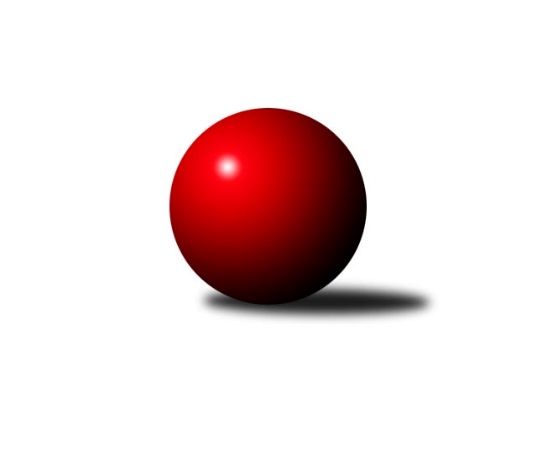 Č.15Ročník 2023/2024	10.2.2024Nejlepšího výkonu v tomto kole: 3465 dosáhlo družstvo: TJ Slovan Kamenice nad Lipou2. KLM A 2023/2024Výsledky 15. kolaSouhrnný přehled výsledků:SKK Podbořany 	- SKK Jičín	6:2	3418:3223	17.0:7.0	10.2.TJ Sokol Kdyně	- KK Konstruktiva Praha 	3:5	3315:3362	11.0:13.0	10.2.KK Kosmonosy 	- Kuželky Tehovec 	7:1	3441:3343	17.0:7.0	10.2.TJ Lomnice	- TJ Červený Kostelec  	6:2	3219:3095	15.0:9.0	10.2.SKK Rokycany B	- SKK Bohušovice	6:2	3364:3264	15.0:9.0	10.2.TJ Slovan Kamenice nad Lipou	- KK Lokomotiva Tábor	8:0	3465:3223	14.0:10.0	10.2.Tabulka družstev:	1.	SKK Rokycany B	15	10	0	5	70.0 : 50.0 	193.0 : 167.0 	 3363	20	2.	TJ Sokol Kdyně	15	9	1	5	70.0 : 50.0 	194.5 : 165.5 	 3401	19	3.	TJ Červený Kostelec	15	9	0	6	70.5 : 49.5 	190.5 : 169.5 	 3371	18	4.	TJ Slovan Kamenice nad Lipou	15	8	2	5	69.0 : 51.0 	196.5 : 163.5 	 3375	18	5.	KK Kosmonosy	15	8	1	6	69.5 : 50.5 	193.0 : 167.0 	 3322	17	6.	KK Lokomotiva Tábor	15	8	0	7	64.0 : 56.0 	183.5 : 176.5 	 3358	16	7.	SKK Bohušovice	15	7	1	7	58.0 : 62.0 	174.0 : 186.0 	 3290	15	8.	SKK Podbořany	15	7	0	8	60.0 : 60.0 	179.5 : 180.5 	 3274	14	9.	Kuželky Tehovec	15	7	0	8	48.5 : 71.5 	161.0 : 199.0 	 3351	14	10.	TJ Lomnice	15	5	1	9	53.0 : 67.0 	169.5 : 190.5 	 3313	11	11.	KK Konstruktiva Praha	15	5	0	10	46.0 : 74.0 	163.5 : 196.5 	 3313	10	12.	SKK Jičín	15	4	0	11	41.5 : 78.5 	161.5 : 198.5 	 3241	8Podrobné výsledky kola:	 SKK Podbořany 	3418	6:2	3223	SKK Jičín	Jaroslav Lefner	134 	 126 	 125 	138	523 	 1:3 	 559 	 160	143 	 137	119	Pavel Louda	Radek Dvořák	177 	 161 	 142 	143	623 	 4:0 	 554 	 135	155 	 139	125	Josef Vejvara	Kamil Ausbuher	156 	 146 	 136 	151	589 	 3:1 	 545 	 144	115 	 153	133	Agaton Plaňanský st.	Vladimír Šána	134 	 139 	 150 	150	573 	 3:1 	 538 	 129	147 	 132	130	Tomáš Hanuš	Stanislav Rada	139 	 133 	 135 	143	550 	 2:2 	 560 	 141	158 	 130	131	Aleš Kloutvor	Jaroslav Wagner	145 	 140 	 139 	136	560 	 4:0 	 467 	 114	117 	 125	111	František Černýrozhodčí: Kamil SrkalNejlepší výkon utkání: 623 - Radek Dvořák	 TJ Sokol Kdyně	3315	3:5	3362	KK Konstruktiva Praha 	Jiří Benda ml.	144 	 130 	 121 	147	542 	 1:3 	 603 	 145	167 	 152	139	Tibor Machala	Jindřich Dvořák	143 	 136 	 142 	141	562 	 1:3 	 578 	 150	139 	 162	127	Pavel Vymazal	Viktor Pytlík	144 	 156 	 150 	128	578 	 3:1 	 529 	 138	130 	 132	129	Jan Barchánek	Filip Löffelmann	157 	 145 	 127 	139	568 	 2:2 	 544 	 140	108 	 148	148	Pavel Kohlíček *1	Jiří Benda st.	149 	 134 	 128 	142	553 	 3:1 	 542 	 140	136 	 125	141	Václav Posejpal	Tomáš Timura	130 	 136 	 130 	116	512 	 1:3 	 566 	 142	154 	 128	142	Zdeněk Zahrádkarozhodčí: Eva Kotalovástřídání: *1 od 61. hodu Petr TepličanecNejlepší výkon utkání: 603 - Tibor Machala	 KK Kosmonosy 	3441	7:1	3343	Kuželky Tehovec 	Tomáš Bajtalon	151 	 140 	 139 	139	569 	 2:2 	 568 	 146	115 	 149	158	David Novák	Jiří Vondráček	152 	 157 	 139 	128	576 	 4:0 	 513 	 128	122 	 137	126	Jaroslav Procházka	Jaromír Fabián	133 	 169 	 131 	149	582 	 2:2 	 576 	 152	145 	 127	152	Jakub Vojáček	Dušan Plocek	146 	 150 	 121 	148	565 	 3:1 	 561 	 136	132 	 151	142	Petr Šmidlík	Luboš Beneš	142 	 153 	 141 	142	578 	 4:0 	 539 	 118	147 	 133	141	Martin Bílek	Pavel Říha	154 	 134 	 144 	139	571 	 2:2 	 586 	 153	147 	 141	145	Jakub Šmidlíkrozhodčí:  Vedoucí družstevNejlepší výkon utkání: 586 - Jakub Šmidlík	 TJ Lomnice	3219	6:2	3095	TJ Červený Kostelec  	Antonín Valeška	146 	 126 	 119 	145	536 	 4:0 	 451 	 125	107 	 110	109	Martin Mýl	Zdeněk Chvátal *1	140 	 114 	 138 	129	521 	 3:1 	 526 	 132	147 	 130	117	Štěpán Schuster	Bohumil Maněna	123 	 137 	 125 	130	515 	 0:4 	 556 	 127	138 	 129	162	Petr Vaněk	Miroslav Knespl	133 	 137 	 128 	118	516 	 1:3 	 530 	 150	118 	 132	130	Jakub Wenzel	Jiří Běloch	162 	 148 	 153 	131	594 	 4:0 	 524 	 145	131 	 118	130	Daniel Balcar	Josef Krotký	140 	 144 	 133 	120	537 	 3:1 	 508 	 134	134 	 113	127	Ondřej Mrkosrozhodčí: Hanuš Slavíkstřídání: *1 od 61. hodu Stanislav NovákNejlepší výkon utkání: 594 - Jiří Běloch	 SKK Rokycany B	3364	6:2	3264	SKK Bohušovice	Roman Pytlík	154 	 151 	 149 	143	597 	 3:1 	 574 	 157	150 	 141	126	Jakub Dařílek	Libor Bureš	132 	 135 	 113 	133	513 	 1:3 	 553 	 126	142 	 133	152	Milan Perníček	Tomáš Havel	138 	 162 	 136 	159	595 	 3:1 	 548 	 115	146 	 148	139	Tomáš Svoboda	Martin Prokůpek	167 	 129 	 136 	141	573 	 3:1 	 536 	 140	132 	 131	133	Jiří Semerád	Vojtěch Špelina	133 	 143 	 148 	148	572 	 3:1 	 529 	 140	120 	 134	135	Roman Filip	Petr Fara	130 	 125 	 127 	132	514 	 2:2 	 524 	 135	139 	 123	127	Lukáš Dařílekrozhodčí: Pavel Andrlík st.Nejlepší výkon utkání: 597 - Roman Pytlík	 TJ Slovan Kamenice nad Lipou	3465	8:0	3223	KK Lokomotiva Tábor	Lukáš Dúška	135 	 149 	 137 	164	585 	 3:1 	 511 	 132	113 	 138	128	Karel Smažík	Jiří Ouhel	133 	 161 	 134 	128	556 	 2:2 	 515 	 141	112 	 127	135	Jaroslav Mihál *1	Martin Filakovský	167 	 137 	 134 	136	574 	 2:2 	 551 	 136	128 	 150	137	David Kášek	Petr Šindelář	158 	 138 	 145 	130	571 	 2:2 	 565 	 150	139 	 129	147	Zdeněk Kamiš	Karel Dúška	149 	 119 	 176 	131	575 	 2:2 	 539 	 129	143 	 123	144	Oldřich Roubek	Václav Rychtařík ml.	160 	 131 	 157 	156	604 	 3:1 	 542 	 133	139 	 141	129	Ondřej Novákrozhodčí: Pavel Šindelářstřídání: *1 od 58. hodu Jiří VaňataNejlepší výkon utkání: 604 - Václav Rychtařík ml.Pořadí jednotlivců:	jméno hráče	družstvo	celkem	plné	dorážka	chyby	poměr kuž.	Maximum	1.	Viktor Pytlík 	TJ Sokol Kdyně	598.89	387.9	211.0	1.6	8/8	(644)	2.	Václav Rychtařík  ml.	TJ Slovan Kamenice nad Lipou	597.95	387.8	210.1	1.6	9/9	(634)	3.	Jakub Šmidlík 	Kuželky Tehovec 	587.86	378.0	209.8	1.5	8/8	(638)	4.	Roman Pytlík 	SKK Rokycany B	587.30	385.3	202.0	1.8	9/9	(660)	5.	Filip Löffelmann 	TJ Sokol Kdyně	579.20	374.7	204.5	1.9	8/8	(627)	6.	Ondřej Mrkos 	TJ Červený Kostelec  	575.56	373.4	202.2	3.4	8/8	(633)	7.	Zdeněk Kamiš 	KK Lokomotiva Tábor	575.54	378.6	196.9	2.6	8/9	(649)	8.	Jakub Dařílek 	SKK Bohušovice	575.38	373.1	202.3	1.9	8/8	(611)	9.	Pavel Honsa 	SKK Rokycany B	574.40	377.8	196.6	2.3	8/9	(635)	10.	David Novák 	Kuželky Tehovec 	572.84	375.2	197.6	2.6	8/8	(612)	11.	Petr Vaněk 	TJ Červený Kostelec  	571.59	376.3	195.3	3.0	8/8	(637)	12.	Radek Dvořák 	SKK Podbořany 	571.48	370.4	201.1	2.7	8/9	(623)	13.	Jindřich Dvořák 	TJ Sokol Kdyně	571.38	382.4	189.0	3.7	7/8	(614)	14.	Antonín Valeška 	TJ Lomnice	570.57	375.0	195.5	2.1	9/9	(621)	15.	David Kášek 	KK Lokomotiva Tábor	570.04	373.0	197.0	2.8	7/9	(631)	16.	Jiří Vondráček 	KK Kosmonosy 	567.88	369.5	198.4	3.4	8/8	(616)	17.	Václav Posejpal 	KK Konstruktiva Praha 	567.70	379.5	188.3	3.5	8/8	(591)	18.	Milan Perníček 	SKK Bohušovice	567.58	372.8	194.7	3.0	8/8	(607)	19.	Jiří Běloch 	TJ Lomnice	565.51	373.7	191.8	3.7	9/9	(599)	20.	Luboš Beneš 	KK Kosmonosy 	564.89	368.6	196.3	2.4	8/8	(609)	21.	Vladimír Šána 	SKK Podbořany 	564.63	373.9	190.7	2.6	9/9	(599)	22.	Karel Smažík 	KK Lokomotiva Tábor	564.45	375.7	188.8	3.7	8/9	(639)	23.	Lukáš Dúška 	TJ Slovan Kamenice nad Lipou	563.56	376.6	187.0	3.1	9/9	(608)	24.	Karel Dúška 	TJ Slovan Kamenice nad Lipou	562.41	374.7	187.7	3.3	9/9	(620)	25.	Dušan Plocek 	KK Kosmonosy 	562.17	368.6	193.5	2.1	7/8	(607)	26.	Zdeněk Zahrádka 	KK Konstruktiva Praha 	561.79	367.6	194.2	2.4	8/8	(600)	27.	Petr Šindelář 	TJ Slovan Kamenice nad Lipou	561.75	373.6	188.1	5.6	8/9	(617)	28.	Martin Prokůpek 	SKK Rokycany B	561.33	377.3	184.1	3.4	9/9	(610)	29.	Oldřich Roubek 	KK Lokomotiva Tábor	559.07	373.2	185.9	4.1	8/9	(618)	30.	Jaroslav Mihál 	KK Lokomotiva Tábor	558.93	378.2	180.7	3.3	6/9	(596)	31.	Ondřej Novák 	KK Lokomotiva Tábor	558.75	381.1	177.6	5.7	8/9	(590)	32.	Pavel Louda 	SKK Jičín	558.00	375.1	182.9	4.2	7/9	(633)	33.	Jaroslav Procházka 	Kuželky Tehovec 	557.96	370.9	187.0	3.9	8/8	(612)	34.	Tibor Machala 	KK Konstruktiva Praha 	557.18	376.0	181.1	5.1	8/8	(603)	35.	Jiří Benda  ml.	TJ Sokol Kdyně	557.08	369.6	187.4	5.0	8/8	(631)	36.	Daniel Balcar 	TJ Červený Kostelec  	554.20	370.6	183.6	5.3	7/8	(639)	37.	Tomáš Svoboda 	SKK Bohušovice	553.75	369.3	184.5	4.6	8/8	(599)	38.	Petr Fara 	SKK Rokycany B	553.64	372.5	181.1	4.6	7/9	(596)	39.	Jiří Ouhel 	TJ Slovan Kamenice nad Lipou	551.41	366.2	185.2	5.4	9/9	(602)	40.	Pavel Kohlíček 	KK Konstruktiva Praha 	550.29	374.7	175.6	6.5	6/8	(562)	41.	Jaroslav Wagner 	SKK Podbořany 	548.02	371.5	176.5	4.8	7/9	(586)	42.	Tomáš Hanuš 	SKK Jičín	547.80	368.7	179.1	4.7	9/9	(602)	43.	Jiří Šťastný 	Kuželky Tehovec 	547.53	371.8	175.7	6.0	6/8	(619)	44.	Jiří Benda  st.	TJ Sokol Kdyně	547.50	364.2	183.3	5.0	8/8	(583)	45.	Stanislav Novák 	TJ Lomnice	547.19	367.8	179.4	4.7	9/9	(593)	46.	Jakub Vojáček 	Kuželky Tehovec 	546.86	371.4	175.5	6.1	7/8	(592)	47.	Filip Bajer 	KK Kosmonosy 	546.83	367.1	179.7	3.1	7/8	(597)	48.	Petr Tepličanec 	KK Konstruktiva Praha 	546.46	371.7	174.7	3.9	6/8	(600)	49.	Tomáš Havel 	SKK Rokycany B	545.91	368.9	177.1	5.1	7/9	(595)	50.	Štěpán Diosegi 	TJ Lomnice	545.58	368.3	177.3	4.2	6/9	(571)	51.	Bohumil Maněna 	TJ Lomnice	545.42	370.3	175.1	5.9	6/9	(558)	52.	Stanislav Rada 	SKK Podbořany 	544.95	372.5	172.4	5.3	9/9	(584)	53.	Josef Vejvara 	SKK Jičín	541.51	362.9	178.7	5.1	9/9	(608)	54.	Jiří Vaňata 	KK Lokomotiva Tábor	539.38	371.2	168.1	7.3	7/9	(563)	55.	Miroslav Knespl 	TJ Lomnice	538.88	367.7	171.1	5.0	7/9	(597)	56.	Martin Mýl 	TJ Červený Kostelec  	538.18	368.1	170.1	7.8	7/8	(618)	57.	Martin Bílek 	Kuželky Tehovec 	537.81	367.2	170.6	7.7	7/8	(611)	58.	Jan Barchánek 	KK Konstruktiva Praha 	537.54	366.4	171.1	5.7	8/8	(587)	59.	Jaroslav Soukup 	SKK Jičín	536.43	374.9	161.6	8.9	6/9	(584)	60.	Kamil Ausbuher 	SKK Podbořany 	534.65	366.3	168.3	5.1	9/9	(608)	61.	František Černý 	SKK Jičín	534.27	369.5	164.7	7.3	6/9	(565)	62.	Libor Bureš 	SKK Rokycany B	533.58	361.0	172.5	6.1	6/9	(590)	63.	Jaroslav Lefner 	SKK Podbořany 	532.84	356.7	176.2	8.5	8/9	(575)	64.	Martin Perníček 	SKK Bohušovice	531.67	353.2	178.5	5.9	6/8	(572)	65.	Lukáš Dařílek 	SKK Bohušovice	527.80	365.4	162.4	8.7	8/8	(588)		Daniel Neumann 	TJ Červený Kostelec  	614.43	393.6	220.8	1.1	5/8	(644)		Vojtěch Špelina 	SKK Rokycany B	602.95	388.7	214.3	2.5	4/9	(677)		Milan Wagner 	SKK Rokycany B	600.00	361.0	239.0	4.0	1/9	(600)		Karel Koubek 	SKK Rokycany B	576.25	383.8	192.5	2.8	2/9	(598)		Tomáš Pavlata 	SKK Jičín	574.00	387.0	187.0	7.0	1/9	(574)		Pavel Vymazal 	KK Konstruktiva Praha 	568.33	364.8	203.5	2.2	3/8	(636)		Martin Filakovský 	TJ Slovan Kamenice nad Lipou	567.17	375.0	192.2	2.5	3/9	(581)		Jaromír Hnát 	SKK Bohušovice	564.54	375.1	189.4	2.5	4/8	(593)		Josef Krotký 	TJ Lomnice	561.50	375.7	185.8	4.1	3/9	(589)		Rudolf Hofmann 	SKK Podbořany 	560.00	385.0	175.0	5.0	1/9	(560)		Agaton Plaňanský  ml.	SKK Jičín	557.95	378.0	180.0	3.9	4/9	(579)		Jaroslav Pleticha  st.	KK Konstruktiva Praha 	557.33	383.0	174.3	3.3	1/8	(574)		Petr Šmidlík 	Kuželky Tehovec 	556.46	377.0	179.5	5.5	4/8	(583)		Štěpán Schuster 	TJ Červený Kostelec  	556.30	377.1	179.2	5.4	5/8	(645)		Pavel Říha 	KK Kosmonosy 	555.80	371.1	184.7	3.7	4/8	(591)		Luboš Kolařík 	SKK Jičín	555.00	369.5	185.5	3.5	2/9	(576)		Miroslav Votápek 	TJ Slovan Kamenice nad Lipou	553.17	374.7	178.5	9.2	3/9	(592)		Josef Fidrant 	TJ Sokol Kdyně	552.83	382.2	170.7	7.2	3/8	(576)		Tomáš Timura 	TJ Sokol Kdyně	551.94	372.0	179.9	4.6	5/8	(584)		Michal Ostatnický 	KK Konstruktiva Praha 	551.00	391.0	160.0	13.0	1/8	(551)		Jakub Wenzel 	TJ Červený Kostelec  	550.80	379.6	171.2	7.1	5/8	(632)		Roman Filip 	SKK Bohušovice	546.50	369.5	177.0	3.5	2/8	(564)		Jaromír Fabián 	KK Kosmonosy 	545.47	361.1	184.4	4.3	5/8	(592)		Jaroslav Löffelmann 	TJ Sokol Kdyně	543.00	369.3	173.7	8.0	3/8	(547)		Daniel Bouda 	TJ Červený Kostelec  	541.00	353.5	187.5	3.5	2/8	(544)		Tomáš Bajtalon 	KK Kosmonosy 	540.49	371.3	169.2	6.4	5/8	(590)		Agaton Plaňanský  st.	SKK Jičín	538.81	373.7	165.1	8.9	4/9	(600)		Petr Novák 	KK Kosmonosy 	537.20	364.3	172.9	4.9	5/8	(592)		Zdeněk Chvátal 	TJ Lomnice	534.44	349.8	184.7	5.3	4/9	(541)		Michal Pilař 	SKK Rokycany B	534.00	362.8	171.3	9.5	2/9	(559)		Jan Škrampal 	TJ Slovan Kamenice nad Lipou	533.83	350.0	183.8	2.8	3/9	(622)		Jiří Semerád 	SKK Bohušovice	533.75	364.3	169.5	4.4	4/8	(562)		Jiří Vavřička 	SKK Rokycany B	528.00	370.5	157.5	9.5	2/9	(529)		Aleš Kloutvor 	SKK Jičín	525.00	354.6	170.4	5.6	5/9	(560)		Jakub Rada 	SKK Podbořany 	521.00	373.0	148.0	11.0	1/9	(521)		Martin Vrbata 	SKK Podbořany 	511.00	356.0	155.0	5.0	1/9	(511)		Kamil Srkal 	SKK Podbořany 	506.00	350.0	156.0	9.0	1/9	(506)		Jakub Wrzecionko 	KK Konstruktiva Praha 	505.00	356.0	149.0	8.0	2/8	(517)		Pavel Stupka 	SKK Podbořany 	500.00	360.0	140.0	7.0	1/9	(500)		David Marcelly 	SKK Podbořany 	500.00	369.0	131.0	8.0	1/9	(500)		Štěpán Soukup 	SKK Jičín	498.00	368.0	130.0	19.0	1/9	(498)		Stanislav Vesecký 	KK Konstruktiva Praha 	488.00	340.0	148.0	9.0	1/8	(488)		Jaroslav Ondráček 	SKK Bohušovice	480.50	332.0	148.5	11.5	2/8	(486)		Dominik Černý 	SKK Rokycany B	474.00	329.0	145.0	11.0	1/9	(474)Sportovně technické informace:Starty náhradníků:registrační číslo	jméno a příjmení 	datum startu 	družstvo	číslo startu10739	Roman Filip	10.02.2024	SKK Bohušovice	2x4073	Jiří Semerád	10.02.2024	SKK Bohušovice	4x
Hráči dopsaní na soupisku:registrační číslo	jméno a příjmení 	datum startu 	družstvo	Program dalšího kola:16. kolo24.2.2024	so	10:00	SKK Bohušovice - TJ Lomnice	24.2.2024	so	10:00	TJ Červený Kostelec   - KK Kosmonosy 	24.2.2024	so	10:00	SKK Podbořany  - TJ Sokol Kdyně	24.2.2024	so	14:00	SKK Jičín - TJ Slovan Kamenice nad Lipou	24.2.2024	so	14:00	KK Lokomotiva Tábor - SKK Rokycany B	24.2.2024	so	15:00	Kuželky Tehovec  - KK Konstruktiva Praha 	Nejlepší šestka kola - absolutněNejlepší šestka kola - absolutněNejlepší šestka kola - absolutněNejlepší šestka kola - absolutněNejlepší šestka kola - dle průměru kuželenNejlepší šestka kola - dle průměru kuželenNejlepší šestka kola - dle průměru kuželenNejlepší šestka kola - dle průměru kuželenNejlepší šestka kola - dle průměru kuželenPočetJménoNázev týmuVýkonPočetJménoNázev týmuPrůměr (%)Výkon2xRadek DvořákPodbořany6233xRadek DvořákPodbořany113.486237xVáclav Rychtařík ml.Kamenice n. L.6042xJiří BělochLomnice111.815941xTibor MachalaKonstruktiva 6031xTibor MachalaKonstruktiva 108.056035xRoman PytlíkRokycany B59710xVáclav Rychtařík ml.Kamenice n. L.107.316041xTomáš HavelRokycany B5951xKamil AusbuherPodbořany107.285891xJiří BělochLomnice5947xRoman PytlíkRokycany B105.1597